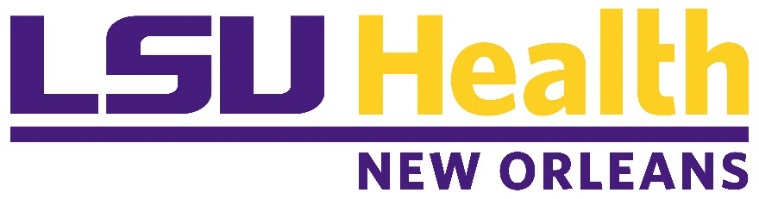 CURRICULUM VITAENameCurrent Title: ProfessorBusiness Address: 1542 Tulane Ave, 7th floor, Dept. of SurgeryBusiness Telephone and Fax: 504-568-4752Business email Address: hphel1@lsuhsc.eduEducation: 	Undergraduate: Spring Hill College (Mobile, AL: 8/1986 - 5/1990)	Graduate/Medical:		UT-Houston Health Sciences Center (Houston, TX: 8/1993-6/1997)	General Surgery Internship:		LSUHSC-New Orleans (New Orleans, LA: 7/1997-6/1998)	General Surgery Residency:		LSUHSC-New Orleans (New Orleans, LA: 7/1998- 6/2003)	Administrative Chief Resident: 		LSUHSC-New Orleans (New Orleans, LA: 7/2002- 6/2003)	Post-Doctoral Fellowship:		LSUHSC-New Orleans Dept. of Physiology (7/2000-6/2001)	Clinical Fellowships:		Surgical Critical Care- UT Southwestern (Dallas, TX: 07/2003-06/2004)	Masters Degree:		Dept. of Clinical Sciences- UT Southwestern (Dallas, TX: 07/2009-06/2012)Certification: 	American Board of Surgery, #48883, issued 2/10/2004, renewed 12/2/2013Surgical Critical Care, no. 2147, issued 10/18/2004, renewed 9/25/2014Advanced Cardiac Life Support (ACLS)- currentAdvanced Burn Life Support (ACLS)- currentAdvanced Trauma Life Support (ATLS) – current Advanced Trauma Life Support (ATLS) Instructor – current Advanced Trauma Operative Management (ATOM) - currentAdvanced Trauma Operative Management (ATOM) Instructor – currentErbium and CO2 laser training - currentLicensure: Licensed by Texas State Board of Medical Examiners, active Licensed by Louisiana State Board of Medical Examiners, active Licensed by Alabama State Board of Medical Examiners, inactive Academic, Professional, and Research Appointments:	Assistant Professor							11/2004 to 10/2007Department of SurgeryDivision of Trauma/Critical CareUniversity of , ALAssistant Professor							11/2007 to 8/2011Department of SurgeryDivision of Burns/Trauma/Critical CareUT-Southwestern Medical Center/Parkland Memorial Hospital, TX	Associate Professor							9/2011 to 8/2018Department of SurgeryDivision of Burns/Trauma/Critical CareUT-Southwestern Medical Center/Parkland Memorial Hospital, TX	Professor								9/2018 to 7/2019Division of Burns/Trauma/Critical CareUT-Southwestern Medical Center/Parkland Memorial Hospital, TXMembership in Professional Organizations: Rives Society							2003 - dateParkland Surgical Society					2004 - dateEastern Association for the Surgery of Trauma		2005 - dateAssociation for Academic Surgery				2005 - dateMobile Medical Society					2005 - 2007American College of Surgeons				2006 - dateNorth Texas Chapter of the American College of Surgeons	2007 - dateAmerican Association for the Surgery of Trauma		2008 - dateInternational Association for Trauma Surgery & ICU		2011 - 2014International Society of Surgery				2011 - 2014Western Surgical Association					2011 - 2014ACS Surgical Biology Club #3				2012 - dateAmerican Burn Association					2014 - dateAmerican Geriatrics Society					2015 - dateAmerican Academy of Hospice and Palliative Medicine	2015 - dateAwards and Honors: 1986  Jesuit Honors Scholarship, Spring Hill College (full tuition merit scholarship)1988  Selected to Sigma Tau Delta, English Honors Society1996  Selected AOA (4th year student)2001  1st place, LSU-New Orleans Residency Research Day Competition, “Impact of alcohol on hemodynamic, metabolic, and cytokine responses to hemorrhagic shock.”2002  Selected Administrative Chief Resident          Outstanding Resident Award, American College of Surgeons- Louisiana Chapter         SAGES Advanced Laparoscopic Skills Award2011ATACCC poster award winner, “Incidence and timing of radiographic progression of TBI patterns in the Parkland Protocol: A prospective study”, Ft. Lauderdale, FL2013Best Trauma Paper, “Determinants and timing of radiographic stabilization of TBI after neurosurgical procedures,” annual meeting of the North Texas American College of Surgeons2015Best Trauma Paper, “Estimating geriatric mortality after injury using age, Injury Severity Score, and Performance of a transfusion: A tool for defining futility of care in the geriatric trauma patient.” Annual meeting of the North Texas American College of SurgeonsSelection as lead paper for the AAST 2015 annual meeting (of 504 submitted abstracts): “Multicenter external validation of the Geriatric Trauma Outcomes score: The Prognostic Assessment of Life and LImitations After Trauma in the Elderly [PALLiATE] study2016Best Trauma Paper, "Creation of a decision aid for goal setting after geriatric burns: A study from the Prognostic Assessment of Life and Limitations After Trauma in the Elderly [PALLiATE] consortium." annual meeting of the North Texas American College of SurgeonsBest Surgical Paper, “Multicenter Validation of a Prognosis Calculator Predicting Discharge Disposition After Geriatric Trauma: A PALLiATE Consortium Study”, annual meeting of the American Geriatric Society2017Selected for top six burn publications of 2016 in Journal of Trauma and Acute Care Surgery, "Creation of a decision aid for goal setting after geriatric burns: A study from the Prognostic Assessment of Life and Limitations After Trauma in the Elderly [PALLiATE] consortium." annual meeting of the American Burn AssociationTEACHING EXPERIENCE AND RESPONSIBILITIES Fluids and electrolytes, core 3rd year surgical block- 1 hour, 1 time/block (6 times/year)3rd year surgery student tutorials- 1 hour, 5 times/yearSurgical student didactic lecture- 1 hour, 2 times/block (12 times/year)Advanced Trauma Life Support (ATLS) Instructor- 2 days, 3 times/yearAdvanced Trauma Operative Management (ATOM) Instructor- 1 day, 1 time/yearDivision of Burns/Trauma/Critical Care Research Conference- 1 hr, every week ongoingUT Southwestern Colleges Mentoring Program- 3 hrs/week, year-roundTeaching Awards:2005 Red Sash Award-Excellence in Medical Student Education 2006  Charter clinical faculty member selected for Gold Humanism Honor Society         	induction, USA College of Medicine Chapter Red Sash Award-Excellence in Medical Student Education2007  Best Overall Clinical Instructor across all services,  class of ‘07 Faculty Teaching  Dept. of SurgeryBest Clinical Preceptor across all services, USA Physician Assistant Studies Class of ‘07 Red Sash Award-Excellence in Medical Student Education2010Faculty Resident Teaching Award, UT-Southwestern Department of Surgery2012Excellence in Education Award, best surgical clerkship teacher, UTSW Medical School2014Faculty Student Teaching award, UT-Southwestern Dept. Of SurgeryUndergraduate, Medical, or Graduate Student Primary Research Mentees: John Kubasiak MD - UT Southwestern Medical Center		2018 - dateTom Shoultz MD - UT Southwestern Medical Center		2017 - dateAmy Van Cleave, RN– Parkland Memorial Hospital			2018 - 2019Jennifer Rosenthal, RN – Parkland Memorial Hospital		2018Sam Ross-- UT Southwestern Medical Center			2018 - dateHolly Cunningham -- UT Southwestern Medical Center		2017 – dateLuis Taveras - UT Southwestern Medical Center			2017 – dateFreda Ready- UT Southwestern Medical Center			2017Aditi Rangray- Liberty High School, Frisco TX			2017Evan Barrios, BS - UT Southwestern Medical Center		2017 Jeff Perumean, MD - UT Southwestern Medical Center		2016 - 2017Kira Smith, MD - UT Southwestern Medical Center			2016 - 2017Tarik Madni, MD - UT Southwestern Medical Center		2016 - 2018	Jonathan Imran, MD - UT Southwestern Medical Center		2016 - 2018Natalia Partain, MD - UT Southwestern Medical Center		2016 - 2016Kristin Arnold, MD – UT Southwestern Medical Center		2014 - 2016Allyson Cook, MD- UT Southwestern Medical Center		2014 - 2017Laindy Liu, BS- UT Southwestern Medical Center			2014 - 2016Eileen Bernal, MD- UT Southwestern Medical Center		2014 - 2016Erica Hodgeman, MD- UT Southwestern Medical Center		2014 - 2016Melody Saeman, MD- UT Southwestern Medical Center		2014 - 2016Andrew Riggle, MD- UT Southwestern Medical Center		2013 - 2015Zheng “Frank” Zhao- UT Southwestern Medical Center		2013 - 2015Julie Walcutt, MD- UT Southwestern Medical Center		2013 David Duvall, MD- UT Southwestern Medical Center		2012 - 2013Adam Richter, MD- UT Southwestern Medical Center		2013Rachel Pastorek, MD- UT Southwestern Medical Center		2013 - 2015Kareem Abdel-Fattah, MD- UT Southwestern Medical Center	2010 - 2014Jennifer Lang, MD- UT Southwestern Medical Center		2009 - 2012Evan Beale, MD- UT Southwestern Medical Center			2011Kim Aldy, MS- UT Southwestern Medical Center			2010 - 2011David Graham, MD- UT Southwestern Medical Center		2009 - 2011Scott Brakenridge, MD- UT Southwestern Medical Center		2008 - 2011Geoffrey Funk, MD- UT Southwestern Medical Center		2009 - 2010Lisa Hewitt, RN- Parkland Memorial Hospital			2009 - 2010Elizabeth Carroll, BS- UT Southwestern Medical Center		2009 - 2010Pramil Bhavsar, BS- UT Southwestern Medical Center		2009Yixiao Chen, BS- UT Southwestern Medical center			2009William “Chip” Scott, MD- University of South Alabama		2007Sharla Gayle Wartes, MD- University of South Alabama		2007	RESEARCH AND SCHOLARSHIP Ongoing Grants and Research Support03/01/2017-06/30/2022             Kaneki (PI)         ABA/DoD Contract# W81XWH-18-2-0030Efficacy of Coenzyme Q10 Supplementation on Multi-Organ Dysfunction in Severely Burned PatientsThis multicenter RCT will assess the impact of CoQ10 supplementation on MODS after severe burn injuryEffort: $1900/patientRole: Co-investigator09/30/2016-09/29/2020             Greenhalgh (PI)       ABA/DoD Contract#: W81XWH-16-2-0048The Acute Burn ResUscitation Multicenter Prospective Observational Trial (ABRUPT)The study objective is to collect information on fluid resuscitation practices in the 1st 48 hours after burn injuries specifically to albumin and crystalloid. Effort/Institutional Award: $1,520 per patient                  Role: Co-Investigator Completed Research Support04/01/2017-03/31/2019              Schwarze (PI)                    NIH 1R21AG055876A communication tool to assist severely injured older adultsThe objective of this project is to develop and evaluate an innovate decision aid for seriously ill older patients and/or their proxy decision makersInstitutional Award: $94,000      Effort: 5%Role: Co-Investigator11/08/2017-09/29/2019          Salinas (PI)    ABA/DoD Contract #W81XWH-16-2-0055Evaluation of the Effectiveness of the Burn Navigator in Improving Resuscitation OutcomesReimbursement The study objective is to evaluate the performance of software-driven algorithmic resuscitation after severe burn injury Effort/Institutional Award: Retrospective $2,700, Prospective $5,500Role: Co-Investigator03/23/2016 - 03/31/2019            Heyland (PI)                   Can Inst of Health Res #RE-ENERGIZERE-ENERGIZE Study: RandomizEd ENtERal Glutamine to minimize thermal injuryThe study objective is to evaluate outcomes with glutamine supplementation after severe burn injury Effort/Institutional Award: $3,200 per patientRole: Co-Investigator09/30/2013-09/29/2018                 Herndon (PI)     ABA/DoD Contract #W81XWH-11-1-0835Protective Effects of Propranolol in Adults Following Major Burn Injury: A Safety and Efficacy TrialThe study objective is to evaluate the effect of propranolol in modulating the metabolic response after burn injuryEffort/Institutional Award: $4,250 per patientRole: Co-Investigator 12/1/2011-11/30/2017                Sperry (PI)           DoD Contract#:W81XWH-11-PUPTH-IAAPrehospital Air Medical Plasma (PAMPer Trial)This study will determine the effect of prehospital plasma infusion during air medical transport in patients with hemorrhagic shock on 24 hours post-injury blood transfusion requirements and clinical outcomes compared to standard air medical care.Institutional Award: $785,920 (Y1 Directs = $168,051, Y2-4 directs = $507,590)Effort: 10%Role: Co-Investigator07/01/2010 – 06/30/2012NIH Loan Repayment Program for Clinical ResearchThe purpose of the Clinical Research LRP is to recruit and retain highly qualified health professionals as clinical investigators. Total Award: $45,431 (over 2 years)Role: Awardee06/01/2011 – 05/31/2012		Toto (PI)	NIH/NCRR 5KL2RR024983-05A1NIH Clinical Scholar (North Central Texas Clinical Translational Science Initiative)This project is designed to support and train early-career clinical investigators and culminates with a Masters Degree in Clinical Sciences.Award: $47,200		Effort: 50%Role: Clinical Research Scholar06/01/2010 – 05/31/2011 		Toto (PI)	NIH/NCRR 5KL2RR024983-04A1NIH Clinical Scholar (North Central Texas Clinical Translational Science Initiative)This project is designed to support and train early-career clinical investigators and culminates with a Masters Degree in Clinical Sciences.Award: $54,586		Effort: 50%Role: Clinical Research Scholar		06/01/2009 – 03/15/2011		Rahbar (PI)	DoD Contract #W81XWH-08-0013Prospective Observational Multicenter Massive Transfusion Study (PROMMT)This study is designed to assess the impact of different RBC:plasma transfusion ratios on outcome in severely injured trauma patients. Institutional Award: $395,504	Effort: 10%Role: Co-investigator11/1/2009 – 05/31/2011			Phelan (PI)	NCTCTSI Pilot Award Program Delayed vs Early Enoxaparin Prophylaxis (DEEP) after TBI: a double-blinded, randomized controlled pilot study This pilot trial demonstrated feasibility and safety of anticoagulation in this TBI subpopulation. It was underwritten by grant NIH/NCRR 5KL2RR024983-03A1 (Packer, PI) which provided funds for intramural dispersion by the NCTCTSI for promising early stage investigatorsAward: $70,736		Effort: 50%Role: PI11/12/2007 – 12/31/2008		Phelan (PI)	Boston Scientific, R&E 62607#14Follow-up of Prophylactic IVC FiltersThis project was designed to provide long term follow up on trauma patients who had a prophylactic vena cava filter placed after their injury.Award: $10,000		Effort: 25%Role: PIPeer-reviewed Journal Publications: 1. Phelan HA, Hunt JP, Wang YZ. Retrohepatic vena cava and juxtahepatic venous injuries. Southern Medical Journal 94(7):728-31, 2001.2. Phelan HA, Stahls PF, Hunt JP, Bagby GJ, Molina PE. Impact of alcohol on hemodynamic, metabolic, and cytokine responses to hemorrhagic shock. Journal of Trauma 52(4): 675-82, 2002.3. Zambell KL, Phelan HA, Vande Stowe C, Zhang P, Shellito JE, Molina PE. Acute alcohol intoxication during hemorrhagic shock: Impact on host defense from infection. Alcoholism: Clinical and Experimental Research 28(4): 635-42, 2004.4. Molina PE, Zambell KL, Noremberg K, Eason J, Phelan HA, Zhang P, Vande Stowe C. Consequences of alcohol-induced early dysregulation of responses to trauma/hemorrhage. Alcohol 33(3):217-27, 2004.5. Phelan HA, Minei JP. Pancreatic trauma: Diagnostic and therapeutic strategies. Current Treatment Options in Gastroenterology 8(5):355-63, 2005.6. Gonzalez RP, Phelan HA, Hassan M, Ellis CN, Rodning CB. Is Fecal Diversion Necessary for Non-Destructive, Extraperitoneal Penetrating Rectal Injuries? Journal of Trauma 61(4):815-9, 2006.7. Phelan HA, Patterson SG, Hassan M, Gonzalez RP, Rodning CB. Thoracic Damage Control Surgery: Principles and Techniques. Journal of the American College of Surgeons 203(6):933-41, 2006.8. Phelan HA, Sperry J, Friese R. Leukoreduction of packed red cells prior to transfusion does not affect survival in transfused trauma patients. Journal of Surgical Research 138(1):32-6, 2007.9. Phelan HA, Shafi S, Parks J,  Maxson RT, Ahmad N, Murphy JT, Minei JP. Use of a pediatric cohort to examine gender differences in outcome after trauma. Journal of Trauma 63(5):1127-31, 2007.10. Gonzalez RP, Cummings GR, Phelan HA, Harlin S, Mulekhar M, Rodning CB. Increased rural vehicular mortality rates: Roadways with higher speed limits or excessive vehicular speed? Journal of Trauma 63(6):1360-3, 2007. 11. Phelan HA, Roller J, Minei JP. Case report: Perimortem cesarean section after utilization of surgeon-performed trauma ultrasound. Journal of Trauma 64(1):E12-E14, 2008.12. Friese R, Sperry J, Phelan HA, Gentilello L. The use of leukoreduced red cell products is associated with fewer infectious complications in trauma patients. American Journal of Surgery 196(1):56-61, 2008. 13. Gonzalez RP, Cummings GR, Phelan HA, Mulekar MS, Rodning CB. On-scene intravenous line insertion adversely impacts prehospital time in rural vehicular trauma. American Surgeon 74(11):1083-1087, 2008.14. Gonzalez RP, Cummings GR, Phelan HA, Mulekhar MS, Rodning CB. Does increased  pre-hospital time affect patient mortality in rural motor vehicle crashes? A statewide analysis. American Journal of Surgery 197(1):30-4, 2009.15. Phelan HA, Brakenridge S, Rutland T, Maltese K. Boerhaave’s syndrome presenting with massive hemothorax. Southern Medical Journal 102(2):202-3, 2009.16. Gonzalez RP, Scott W, Wright A, Phelan HA, Rodning CB. Anatomic location of penetrating lower-extremity trauma predicts compartment syndrome development. American Journal of Surgery 197(3):371-5, 2009.17.  Phelan HA, Velmahos G, Jurkovich J, Friese RS, Minei JP, Menaker JA, Philp A, Evans HL, Gunn ML, Eastman AL, Rowell SE, Allison CE, Barbosa RL, Norwood SH, Tabbara M, Dente CJ, Carrick MM, Wall MJ, Feeney J, O’Neill PJ, Srinivas G, Brown CVR, Reifsnyder AC, Hassan MO, Albert S, Pascual JL, Strong M, Moore FO, Spain DA, Purtill MA, Edwards B, Strauss J, Durham RM, Duchesne JC, Greiffenstein P, Cothren CC. An Evaluation of Multichannel CT Scanners in Diagnosing Pancreatic Injury- A Multicenter AAST Study. Journal of Trauma 66(3):641-7, 2009.18. Phelan HA, Gonzalez RP, Scott WC, White CQ, McClure M, Minei JP. Long-term follow-up of prophylactic permanent vena cava filters in trauma patients. Journal of Trauma 67(3):485-9, 2009.19. Gonzalez RP, Cummings GR, Phelan HA, Bosarge PL, Rodning CB. Clinical examination in complement with Computed Tomography scan: An effective method for identification of cervical spine injury. Journal of Trauma 67(6):1297-1304, 2009.20. Phelan HA, Gonzalez RP, Patel H, Sperry JL, Friese RS, Nakonezny PA. Prestorage leukoreduction ameliorates the detrimental effects of age on stored blood. Journal of Trauma 69(2):330-7, 2010. PMID 21924400 PMCID 315398721. Duchesne JC, McSwain NE, Cotton BA, Hunt JP, Dellavolpe J, Lafaro K, Marr AB, Gonzalez EA,  Phelan HA, Bilski T, Greiffenstein P, Barbeau JM, Renny KV, Baker CC, Brohi K, Jenkins DH, Rotondo M. Damage control resuscitation: The new face of damage control. Journal of Trauma 69(4):976-90, 2010.22. Hewitt L, Bhavsar P, Phelan HA. The secrets women keep: Intimate partner violence screening in the female trauma patient. Journal of Trauma 70(2):320-3, 2011.23. Lang J, Eastman AE, Aldy K, Gonzalez RP, White CQ, Carroll E, Funk G, Phelan HA. Does temporary chest wall closure with or without chest packing improve survival for trauma patients in shock after emergent thoracotomy? Journal of Trauma 70(3):705-9, 2011.24. Moore FO, Goslar PW, Coimbra R, Velmahos G, Brown CVR, Coopwood TB, Lottenberg L, Phelan HA, Bruns BR, Sherck JP, Norwood SH, Barnes SL, Matthews MR, Hoff WS, de Moya M, Bansal V, Hu CKC, Karmy-Jones RC, Vinces F, Pembaur K, Notrica DM, Haan JM. Management of blunt traumatic occult pneumothorax: Is observation harmful? Results of a prospective multicenter study. Journal of Trauma 70(5):1019-25, 2011. (cover article)25. Brakenridge SC, Phelan HA, Henley SS, Golden RM, Kashner TM, Eastman AE, Sperry JL, Harbrecht BG, Moore EE, Cuscieri J, Maier RV, Minei JP. Early Blood Product and Crystalloid Volume Resuscitation Risk Association with Multiple Organ Dysfunction after Severe Blunt Traumatic Injury. Journal of Trauma 71(2):299-305, 2011. (cover article)26. Graham D, Eastman AE, Aldy K, Carroll EA, Minei JP, Brakenridge SC, Phelan HA. Outcomes and long term follow up after emergent cricothyroidotomy: Is routine conversion to tracheostomy necessary? American Surgeon 77:1707-11, 2011. 27. Phelan HA, Eastman A, Aldy K, Carroll E, Nakonezny P, Jan T, Howard J, Chen Y, Friese RS,  Minei JP. Prestorage leukoreduction abrogates the detrimental effect of aging on packed red cells transfused after trauma: a prospective cohort study. American Journal of Surgery 203:198-204, 2012.28. Notrica DM, Garcia-Filion P, Moore FO, Goslar PW, Coimbra R, Velmahos G, Stevens LR, Petersen SR, Brown CV, Foulkrod KH, Coopwood TB Jr, Lottenberg L, Phelan HA, Bruns B, Sherck JP, Norwood SH, Barnes SL, Matthews MR, Hoff WS, Demoya MA, Bansal V, Hu CK, Karmy-Jones RC, Vinces F, Hill J, Pembaur K, Haan JM. Management of pediatric occult pneumothorax in blunt trauma: a subgroup analysis of the American Association for the Surgery of Trauma multicenter prospective observational study. J Pediatr Surg 47(3):467-72, 2012.29. Phelan HA. Pharmacologic venous thromboembolism prophylaxis after TBI: A critical literature review. Journal of Neurotrauma 29:1821-8, 2012.30. Phelan HA, Eastman AL, Madden C, Aldy K, Berne J, Norwood SH, Scott WC, Bernstein I, Pruitt J, Butler G, Rogers L, Minei JP. TBI risk stratification at presentation: A prospective study of the incidence and timing of radiographic worsening in the Parkland Protocol. J Trauma Acute Care Surg 73:S122-7, 2012.31. Abdelfattah KR, Eastman AE, Aldy K, Wolf SE, Minei JP, Scott WW, Madden C, Rickert KL, Phelan HA. A prospective evaluation of the use of routine repeat cranial CT scans in patients with intracranial hemorrhage and GCS Score of 13-15. Journal of Trauma 73:685-8, 2012.32. Phelan HA, Wolf SA, Norwood SH, Aldy K, Brakenridge SC, Eastman AL, Madden CJ, Nakonezny PA, Yang L, Chason DP, Arbique G, Berne J, Minei JP. A randomized, double-blinded, placebo-controlled pilot trial of anticoagulation in low-risk TBI: The Delayed vs Early Enoxaparin Prophylaxis I (DEEP I) study. Journal of Trauma and Acute Care Surgery 73:1434-41, 2012.33. Brakenridge SC, Henley S, Golden R, Kashner TM, Phelan HA, Cohen MJ, Sperry J, Moore EE, Minei JP, Cuschieri J, Maier R. Comparing clinical predictors of deep venous thrombosis vs pulmonary embolus after severe blunt traumatic injury: A new paradigm for post-traumatic VTE? J Trauma Acute Care Surg 74(5):1231-8, 2013.34. Holcomb JB, del Junco DJ, Fox E, Wade CE, Cohen MJ, Schreiber MA, Alarcon L, Bai Y, Brasel KJ, Bulger EM, Cotton BA, Matjevic N, Muskat P, Myers J, Phelan HA, White CE, Zhang J, Rahbar MH, for the PROMMTT Study Group. The Prospective, Observational, Multicenter, Major Trauma Transfusion (PROMMTT) Study:  Comparative Effectiveness of a Time-varying Treatment with Competing Risks. JAMA Surgery 148(2):127-36, 2013.35. Beale E, Janis J, Minei JP, Elliott AC, Phelan HA. Predictors of Failed Primary Abdominal Closure in the Trauma Patient with an Open Abdomen. Southern Medical Journal 106(5):327-31, 201336. Fox EE, Bulger EM, Dickerson AS, del Junco DJ, Klotz P, Podbielski J, Matijevic N, Brasel KJ, Holcomb JB, Schreiber MA, Cotton BA, Phelan HA, Cohen MJ, Myers JG, Alarcon LH, Muskat P, Wade CE, Rahbar ME, on behalf of the PROMMTT Study Group. Waiver of consent in non-interventional, observational emergency research: the PROMMTT experience. J Trauma Acute Care Surg, 75(1):S3-8, 2013.37. Trickey AW, Fox EE, del Junco DJ, Ning J, Holcomb JB, Brasel KJ, Cohen MJ, Schreiber MA, Bulger EM, Phelan HA, Alarcon LH, Myers JG, Muskat P, Cotton BA, Wade CE, Rahbar MH, on behalf of the PROMMTT Study Group. The impact of missing trauma data on predicting massive transfusion. J Trauma Acute Care Surg, 75(1):S68-74, 2013.38. Hampton DA, Fabricant LJ, Differding J, Diggs B, Underwood S, De La Cruz D, Holcomb JB, Brasel KJ, Cohen MJ, Fox EE, Alarcon LH, Rahbar MH, Phelan HA, Bulger EM, Muskat P, Myers JG, del Junco DJ, Wade CE, Cotton BA, Schreiber MA, on behalf of the PROMMTT study group. Prehospital intravenous fluid confers a survival benefit in trauma patients. J Trauma Acute Care Surg, 75(1):S9-15, 2013.39. Hubbard A, Munoz ID, Decker A, Holcomb JB, Schreiber MA, Bulger EM, Brasel KJ, Fox EE, del Junco DJ, Wade CE, Rahbar ME, Cotton BA, Phelan HA, Myers JG, Alarcon LH, Muskat P, Cohen MJ, on behalf of the PROMMTT study group. Time-Dependent Prediction and Evaluation of Variable Importance Using SuperLearning in High Dimensional Clinical Data. J Trauma Acute Care Surg, 75(1): S53-60, 2013.40. Barbosa RR, Rowell SE, Fox EE, Holcomb JB, Bulger EM, Phelan HA, Alarcon LH, Myers JG, Brasel KJ, Muskat PC, del Junco DJ, Cotton BA, Wade CE, Rahbar MH, Cohen MJ, Schreiber MA, on behalf of the PROMMTT Study Group. Increasing time to operation is associated with decreased survival in patients with a positive FAST exam requiring emergent laparotomy. J Trauma Acute Care Surg, 75(1):S48-52, 2013.41. Rahbar MH, Fox EE, del Junco DJ, Harvin JA, Holcomb JB, Wade CE, Schreiber MA, Rahbar MH, Bulger EM, Phelan HA, Brasel KJ, Alarcon LH, Myers JG, Cohen MJ, Muskat P, Cotton BA, on behalf of the PROMMTT Study Group. Early resuscitation intensity as a surrogate for bleeding severity and early mortality in the PRospective, Observational, Multicenter, Major Trauma Transfusion (PROMMTT) Study. J Trauma Acute Care Surg, 75(1):S16-23, 2013.42. Fuchs PA, del Junco DJ, Fox EE, Holcomb JB, Rahbar MH, Wade CA, Alarcon LH, Brasel KJ, Bulger EM, Cohen MJ, Myers JG, Muskat P, Phelan HA, Schreiber MA, Cotton BA, on behalf of the PROMMTT Study Group. Purposeful Variable Selection and Stratification to Impute Missing FAST Data in Trauma Research. J Trauma Acute Care Surg, 75(1):S75-81, 2013.43. Cohen MJ, Kutcher M, Redick B, Nelson M, Call M, Knudson MM, Schreiber MA, Bulger EM, Muskat P, Alarcon LH, Myers JG, Rahbar MH, Brasel KJ, Phelan HA, del Junco DJ, Fox EE, Wade CE, Holcomb JB, Cotton BA, Matijevic N, on behalf of the PROMMTT Study Group. Clinical and mechanistic drivers of acute traumatic coagulopathy. J Trauma Acute Care Surg, 75(1):S40-7, 2013.44. Wade CE, del Junco DJ, Fox EE, Cotton BA, Cohen MJ, Muskat P, Schreiber MA, Rahbar MH, Sauer M, Brasel KJ, Bulger EM, Myers JG, Phelan HA, Alarcon LH, and Holcomb JB, on behalf of the PROMMTT Study Group. Do Not Resuscitate Orders in Trauma Patients May Bias Mortality-Based Effect Estimates: an evaluation utilizing the PROMMTT study. J Trauma Acute Care Surg, 75(1):S89-96, 2013.45. Robinson BR, Cotton BA, Pritts TA, Branson R, Holcomb JB, Muskat PC, Fox EE, Wade CE, del Junco DJ, Bulger EM, Cohen MJ, Schreiber MA, Myers JG, Brasel KJ, Phelan HA,  Alarcon LH, Rahbar MH, Callcut RA, on behalf of the PROMMTT Study Group. Application of the Berlin definition in PROMMTT patients: The impact of resuscitation on the incidence of hypoxemia. J Trauma Acute Care Surg, 75(1):S61-7, 2013.46. Holcomb JB, Fox EE, Zhang X, White N, Wade CE, Cotton BA, del Junco DJ, Bulger EM, Cohen MJ, Schreiber MA, Myers JG, Brasel KJ, Phelan HA, Alarcon LH, Muskat P, Rahbar MH, on behalf of the PROMMTT Study Group. Cryoprecipitate use in the Prospective Observational Multicenter Major Trauma Transfusion (PROMMTT) study. J Trauma Acute Care Surg, 75(1):S31-9, 2013.47. Rahbar MH, del Junco DJ, Huang H, Ning J, Fox EE, Zhang X, Schreiber MA, Brasel KJ, Bulger EM, Wade CE, Cotton BA, Phelan HA, Cohen MJ, Myers JG, Alarcon LH, Muskat P, White CE, Holcomb JB, on behalf of the PROMMTT Study Group. A latent class model for defining severe hemorrhage: Experience from the Prospective Observational Multicenter Major Trauma Transfusion (PROMMTT) study. J Trauma Acute Care Surg, 75(1):S82-8, 2013.48. del Junco DJ, Holcomb JB, Fox EE, Brasel KJ, Phelan HA, Bulger EM, Schreiber MA, Muskat P, Alarcon LH, Cohen MJ, Cotton BA, Wade CE, Myers JG, and Rahbar MH, on behalf of the PROMMTT Study Group Resuscitate early with plasma and platelets or balance blood products gradually: Findings from the Prospective, Observational, Multicenter, Major Trauma Transfusion (PROMMTT). J Trauma Acute Care Surg, 75(1):S24-30, 2013.49. Phelan HA. Venous thromboembolism after traumatic brain injury. Sem Thromb Hemo, 39:541-8, 2013.50. Pommerening MJ, DuBose JJ, Zielinski MD, Phelan HA, Scalea TM, Inaba K, Velmahos GC, Wade CE, Whelan JF, Holcomb JB, Cotton BA for the AAST Open Abdomen Study Group. Time to first take-back surgery predicts successful primary fascial closure in patients undergoing damage control laparotomy. Surgery 156(2): 431-8, 2014.51. Pastorek R, Cripps M, Bernstein IH, Scott WW, Madden C, Rickert K, Wolf SE, Phelan HA. The Modified Berne-Norwood criteria predict two tiers of risk for TBI progression.  J Neurotrauma, 31: 1737-43, 2014.52. Phelan HA, Richter AA, Scott WW, Madden CJ, Rickert KL, Wolf SE. Does isolated traumatic subarachnoid hemorrhage merit a lower level of intensity of observation than other TBI? J Neurotrauma, 31: 1733-6, 2014.53. Wolf SE, Phelan HA, Arnoldo BD. “The year in burns 2013.” Burns 40(8): 1421-32, 2014.54. Duvall DB, Zhu X, Elliott AC, Wolf SE, Rhodes RL, Paulk ME, Phelan HA. Injury severity and comorbidities alone do not predict futility of care after geriatric trauma.  J Palliative Medicine 18(3):246-50, 2015.  PMID: 25494453    PMCID: PMC434788755. Brown JB, Guyette FX, Neal MD, Claridge JA, Daley BJ, Harbrecht BG, Miller RS, Phelan HA, Afams PW, Early BJ, Peitzman AB, Billiar TR, Sperry JL. Taking the blood bank to the field: The design and rationale of the Prehospital Air Medical Plasma (PAMPer) Trial.  Prehosp Emerg Care, 19(3):343-50, 2015. PMID: 2565888156. Pommerening MJ, Goodman MD, Holcomb JB, Wade CE, Fox EE, Del Junco DJ, Brasel KJ, Bulger EM, Cohen MJ, Alarcon LH, Schreiber MA, Myers JG, Phelan HA, Muskat P, Rahbar M, Cotton BA on behalf of the PROMMTT study group. Clinical gestalt and the prediction of massive transfusion after trauma. Injury, 46(5): 807-13, 2015. PMID: 2568231457. Zhao FZ, Wolf SE, Nakonezny PA, Minhajuddin A, Rhodes RL, Paulk ME, Phelan HA. Estimating Geriatric Mortality after Injury Using Age, Injury Severity, and Performance of a Transfusion: The Geriatric Trauma Outcome Score. J Palliative Medicine, 18(8):677-81, 2015. PMID: 2597440858. Moore SE, Decker A, Hubbard A, Callcut RA, Fox EE, Del Junco DJ, Holcomb JB, Rahbar MH, Wade CE, Schreiber MA, Alarcon LH, Brasel KJ, Bulger EM, Cotton BA, Muskat P, Myers JG, Phelan HA, Cohen MJ. Statistical Machines for Trauma Hospital Outcomes Research: Application to the PRospective, Observational, Multi-Center Major Trauma Transfusion (PROMMTT) Study. PLoS One, 10(8):e0136438, 2015. PMID: 2629608859. Bruns BR, DuBose J, Pasley J, Kheirbek T, Chouliaras K, Riggle A, Frank MK, Phelan HA, Holena D, Inaba K, Diaz J, Scalea TM. Loop versus end colostomy reversal: has anything changed? Eur J Trauma Emerg Surg, 41(5): 539-43, 2015. PMID: 2603798360. Liu L, Cripps MW, Riggle AJ, Wolf SE, Nakonezny PA, Phelan HA. Establishing benchmarks for choledocholithiasis management in an urban safety net hospital: Analysis of 915 subjects. American Journal of Surgery, 210(6): 1132-9, 2015. PMID: 2648998861. Riggle AJ, Cripps MW, Liu L, Subramanian M, Nakonezny PA, Wolf SE, Phelan HA. An analysis of omitting biliary tract imaging in 668 subjects admitted to an acute care surgery service with biochemical evidence of choledocholithiasis. American Journal of Surgery, 210(6): 1140-6, 2015. PMID: 2650655562. Saeman MR, Hodgman EI, Burris A, Wolf SE, Arnoldo BD, Kowalske KJ, Phelan HA. Epidemiology and outcomes of pediatric burns over 35 years at Parkland Hospital. Burns, 42(1): 202-8, 2016. PMID: 2661362663. Cook AC, Joseph B, Inaba K, Nakonezny PA, Bruns BR, Kerby JD, Brasel KJ, Wolf SE, Cuschieri J, Paulk ME, Rhodes RL, Brakenridge SC, Phelan HA. Multicenter external validation of the Geriatric Trauma Outcome Score: A study by the Prognostic Assessment of Life and LImitations After Trauma in the Elderly [PALLIATE] consortium. J Trauma Acute Care Surg. 2016 Feb;80(2):204-9.  PMID: 2659570864. Hodgman EI, Joseph B, Mohler J, Wolf SE, Paulk ME, Rhodes RL, Nakonezny PA, Phelan HA. Creation of a decision aid for goal-setting after geriatric burns: A study from the Prognostic Assessment of Life and Limitations After Trauma in the Elderly [PALLIATE] Consortium. J Trauma Acute Care Surg. 2016; 81(1):168-72. PMID: 26885996.65. Hodgman EI, Pastorek RA, Cripps MW, Bernstein IH, Wolf SE, Kowalske KJ, Arnoldo BD, Phelan HA. The Parkland Burn Center experience with 297 cases of child abuse from 1974 to 2010. Burns. 2016 Aug;42(5):1121-7. PMID: 2726801266. Chopra A, Modrall JG, Knowles M, Phelan HA, Valentine RJ, Chung J. Uncertain Patency of Covered Stents Placed for Traumatic Axillosubclavian Artery Injury. J Am Coll Surg. 2016. 223(1): 174-83. PMID: 2704978567. Orouji JT, Ibraheem K, Rhee P, Kulavatunyou N, Haider A, Phelan HA, Fain M, Mohler MJ, Joseph B. Emergency general surgery specific frailty index: A validation study. J Trauma Acute Care Surg. 2016 Aug;81(2):254-60. PMID: 2725769468. Toosizadeh N, Joseph B, Heusser MR, Orouji Jokar T, Mohler J, Phelan HA, Najafi B. Assessing Upper-Extremity Motion: An Innovative, Objective Method to Identify Frailty in Older Bed-Bound Trauma Patients. J Am Coll Surg. 2016 Aug;223(2):240-8. PMID: 2715575169. Hodgman EI, Subramanian M, Arnoldo BD, Phelan HA, Wolf SE. Future Therapies in Burn Resuscitation. Crit Care Clin. 2016 Oct;32(4):611-9. PMID: 2760013270. Partain NS, Subramanian M, Hodgman EI, Isbell CL, Wolf SE, Arnoldo BD, Kowalske KJ, Phelan HA. Characterizing End-of-Life Care after Geriatric Burns at a Verified Level I Burn Center. J Palliat Med. 2016 19(12):1275-80. PMID: 2762636471. Joseph B, Phelan HA, Hassan A, Jokar TO, O'Keeffe T, Azim A, Gries L, Kulvatunyou N, Latifi R, Rhee P. The impact of frailty on failure-to-rescue in geriatric trauma patients: A prospective study. J Trauma Acute Care Surg. 2016 81(6):11505. PMID: 2760290872. Ahl R, Phelan HA, Dogan S, Cao Y, Cook AC, Mohseni S. Predicting In-Hospital and 1-Year Mortality in Geriatric Trauma Patients Using Geriatric Trauma Outcome Score. J Am Coll Surg. 2017 Mar;224(3):264-269. PMID: 2801780673. Bruns BR, Morris DS, Zielinski M, Mowery NT, Miller PR, Arnold K, Phelan HA, Murry J, Turay D, Fam J, Oh JS, Gunter OL, Enniss T, Love JD, Skarupa D, Benns M, Fathalizadeh A, Leung PS, Carrick MM, Jewett B, Sakran J, O'Meara L, Herrera AV, Chen H, Scalea TM, Diaz JJ. Stapled versus handsewn: A prospective emergency surgery study (SHAPES). An American Association for the Surgery of Trauma multi-institutional study. J Trauma Acute Care Surg. 2017 Mar;82(3):435-443. PMID: 2803049274. Hodgman EI, Subramanian M, Wolf SE, Arnoldo BD, Phelan HA, Cripps MW, Abdel Fattah KR. The Effect of Illicit Drug Use on Outcomes Following Burn Injury. J Burn Care Res. 2017 Jan/Feb;38(1):e89-e94. PMID: 2800969875. Joseph B, Orouji Jokar T, Hassan A, Azim A, Mohler MJ, Kulvatunyou N, Siddiqi S, Phelan HA, Fain M, Rhee P. Redefining the association between old age and poor outcomes after trauma: The impact of frailty syndrome. J Trauma Acute Care Surg. 2017 Mar;82(3):575-581. PMID: 2822574176. AbdelFattah KR, Edwards CR, Cripps MW, Minshall CT, Phelan HA, Minei JP, Eastman AL. Cannabis Use Has Negligible Effects Following Severe Traumatic Injury.J Trauma Nurs. 2017 Mar/Apr;24(2):141-145. PMID: 2827218977. Clark A, Neyra JA, Madni T, Imran J, Phelan HA, Arnoldo B, Wolf SE. Acute kidney injury after burn. Burns. 2017 Aug;43(5):898-908. PMID: 2841212978. Madni TD, Ekeh AP, Brakenridge SC, Brasel KJ, Joseph B, Inaba K, Bruns BR, Kerby JD, Cuschieri J, Mohler MJ, Nakonezny PA, Clark A, Imran J, Wolf SE, Paulk ME, Rhodes RL, Phelan HA. A comparison of prognosis calculators for geriatric trauma: A P.A.L.LI.A.T.E. consortium study. J Trauma Acute Care Surg. 2017 Jul;83(1):90-96. PMID: 2842290479. Hymel A, Asturias S, Zhao F, Bliss R, Moran T, Marshall RH, Benjamin E, Phelan HA, Krause PC, Marecek GS, Leonardi C, Stuke L, Hunt JP, Mooney JL. Selective vs Nonselective Embolization vs No Embolization in Pelvic Trauma: A Multicenter Retrospective Cohort Study. J Trauma Acute Care Surg. 2017 Sep;83(3):361-367. PMID: 2846393680. Madni TD, Imran JB, Clark A, Arnoldo BA, Phelan HA, Wolf SE. Analysis of Operating Room Efficiency in a Burn Center. J Burn Care Res. 2018 Jan 1;39(1):89-93. PMID: 2848176081. Madni TD, Nakonezny PA, Wolf SE, Joseph B, Mohler MJ, Imran JB, Clark A, Arnoldo BA, Phelan HA. The Relationship Between Frailty and the Subjective Decision to Conduct a Goals of Care Discussion With Burned Elders. J Burn Care Res. 2018 Jan 1;39(1):82-88. PMID: 2857488182. Imran JB, Madni TD, Minshall CT, Mokdad AA, Subramanian M, Clark AT, Phelan HA, Cripps MW. Predictors of a histopathologic diagnosis of complicated appendicitis. J Surg Res. 2017 Jun 15;214:197-202. PMID: 2862404483. Madni TD, Leshikar DE, Minshall CT, Nakonezny PA, Cornelius CC, Imran JB, Clark AT, Williams BH, Eastman AL, Minei JP, Phelan HA, Cripps MW. The Parkland grading scale for cholecystitis. Am J Surg. 2018 Apr;215(4):625-630. PMID: 2861926284. Barron AU, Luk S, Phelan HA, Williams BH. Do acute-care surgeons follow best practices for breast abscess management? A single-institution analysis of 325 consecutive cases. J Surg Res. 2017 Aug;216:169-171. PMID: 2880720285. Cook AC, Joseph B, Mohler MJ, Inaba K, Bruns BR, Nakonezny PA, Kerby JD, Brasel KJ, Wolf SE, Cuschieri J, Paulk ME, Rhodes RL, Brakenridge SC, Ekeh AP, Phelan HA. Validation of a Geriatric Trauma Prognosis Calculator: A P.A.L.Li.A.T.E. Consortium Study. J Am Geriatr Soc. 2017 Oct;65(10):2302-2307. PMID: 2880487786. Haddad NN, Bruns BR, Enniss TM, Turay D, Sakran JV, Fathalizadeh A, Arnold K, Murry JS, Carrick MM, Hernandez MC, Lauerman MH, Choudhry AJ, Morris DS, Diaz JJ, Phelan HA, Zielinski MD; NSAIDs SHAPES Workgroup. Perioperative use of nonsteroidal anti-inflammatory drugs and the risk of anastomotic failure in emergency general surgery. J Trauma Acute Care Surg. 2017 Oct;83(4):657-661. PMID: 2893095887. Perumean JC, Martinez M, Neal R, Lee J, Olajire-Aro T, Imran JB, Williams BH, Phelan HA. Low-grade blunt hepatic injury and benefits of intensive care unit monitoring. Am J Surg. 2017 Dec;214(6):1188-1192. PMID: 2907902488. Hodgman EI, Cripps MW, Mina MJ, Bulger EM, Schreiber MA, Brasel KJ, Cohen MJ, Muskat PC, Myers JG, Alarcon LH, Rahbar MH, Holcomb JB, Cotton BA, Fox EE, Del Junco DJ, Wade CE, Phelan HA; PROMMTT Study Group. External Validation of a Smartphone App Model to Predict the Need for Massive Transfusion Using Five Different Definitions. J Trauma Acute Care Surg. 2018 Feb;84(2):397-402. PMID: 2920007989. Ferrada P, Callcut RA, Skarupa DJ, Duane TM, Garcia A, Inaba K, Khor D, Anto V, Sperry J, Turay D, Nygaard RM, Schreiber MA, Enniss T, McNutt M, Phelan HA, Smith K, Moore FO, Tabas I, Dubose J; AAST Multi-Institutional Trials Committee. Circulation first - the time has come to question the sequencing of care in the ABCs of trauma; an American Association for the Surgery of Trauma multicenter trial. World J Emerg Surg. 2018 Feb 5;13:8. PMID: 2944112390. Hernandez MC, Bruns BR, Haddad NN, Lauerman M, Morris DS, Arnold K, Phelan HA, Turay D, Murry J, Oh JS, Enniss T, Carrick MM, Scalea TM, Zielinski MD.RESHAPES: Increasing AAST EGS grade is associated with anastomosis type. J Trauma Acute Care Surg. 2018 Jun;84(6):855-863. PMID: 29538224 91. Madni TD, Nakonezny PA, Imran JB, Clark AT, Cunningham HB, Hoopman JE, Arnoldo BD, Wolf SE, Kenkel JM, Phelan HA. Patient satisfaction after fractional ablation of burn scar with 2940nm wavelength Erbium-Yag laser. Burns. 2018 Aug;44(5):1100-1105. PMID: 2962713092. Madni TD, Imran JB, Clark AT, Cunningham HB, Taveras L, Arnoldo BD, Phelan HA, Wolf SE. Prospective Evaluation of Operating Room Inefficiency. J Burn Care Res. 2018 Oct 23;39(6):977-981. PMID: 2965985493. Cunningham HB, Scielzo SA, Nakonezny PA, Bruns BR, Brasel KJ, Inaba K, Brakenridge SC, Kerby JD, Joseph BA, Mohler MJ, Cuschieri J, Paulk ME, Ekeh AP, Madni TD, Taveras LR, Imran JB, Wolf SE, Phelan HA. Burn Surgeon and Palliative Care Physician Attitudes Regarding Goals of Care Delineation for Burned Geriatric Patients. J Burn Care Res. 2018 Oct 23;39(6):1000-1005. PMID: 2977135194. Madni TD, Hoopman JE, Li X, Imran JB, Clark AT, Cunningham HB, Wolf SE, Kenkel JM, Phelan HA. Impact of a Laser Service Line for Burn Scar on a Dedicated Burn OR's Flow and Productivity. J Burn Care Res. J Burn Care Res. 2018 Aug 17;39(5):811-814. PMID: 2978985695. Sperry JL, Guyette FX, Brown JB, Yazer MH, Triulzi DJ, Early-Young BJ, Adams PW, Daley BJ, Miller RS, Harbrecht BG, Claridge JA, Phelan HA, Witham WR, Putnam AT, Duane TM, Alarcon LH, Callaway CW, Zuckerbraun BS, Neal MD, Rosengart MR, Forsythe RM, Billiar TR, Yealy DM, Peitzman AB, Zenati MS; PAMPer Study Group. Prehospital Plasma during Air Medical Transport in Trauma Patients at Risk for Hemorrhagic Shock. N Engl J Med. 2018 Jul 26;379(4):315-326. PMID: 3004493596. Ready FL, Gebremedhem YD, Worku M, Mehta K, Eshte M, GoldenMerry YL, Nwariaku FE, Wolf SE, Phelan HA. Epidemiologic shifts for burn injury in Ethiopia from 2001 to 2016: Implications for public health measures.  Burns. 2018 Nov;44(7):1839-1843. PMID: 3007219797. Clark AT, Li X, Kulangara R, Adams-Huet B, Huen SC, Madni TD, Imran JB, Phelan HA, Arnoldo BD, Moe OW, Wolf SE, Neyra JA. J Burn Care Res. Acute Kidney Injury After Burn: A Cohort Study From the Parkland Burn Intensive Care Unit. J Burn Care Res. 2019 Jan 1;40(1):72-78. PMID: 3018904398. Madni TD, Nakonezny PA, Barrios E, Imran JB, Clark AT, Taveras L, Cunningham HB, Christie A, Eastman AL, Minshall CT, Luk S, Minei JP, Phelan HA, Cripps MW. Prospective validation of the Parkland Grading Scale for Cholecystitis. Am J Surg. 2019 Jan;217(1):90-97. PMID: 3019007899. Madni TD, Lu K, Imran JB, Clark AT, Hoopman JE, Kenkel JM, Phelan HA. Chronic burn wound treatment by Erbium: YAG fractional ablation: First described report and literature review. Burns. 2019 Feb;45(1):256-258. PMID: 30342793100. Rosenthal J, Clark A, Campbell S, McMahon M, Arnoldo B, Wolf SE, Phelan HA. Effects of obesity on burn resuscitation. Burns. 2018 Dec;44(8):1947-1953. PMID: 30391062101. Madni TD, Nakonezny PA, Imran JB, Taveras L, Cunningham HB, Vela R, Clark AT, Minshall CT, Eastman AL, Luk S, Phelan HA, Cripps MW. J Trauma Acute Care Surg. 2019 Mar;86(3):471-478. PMID: 30399131102. Shoultz TH, Moore M, Reed MJ, Kaplan SJ, Bentov I, Hough C, Taitsman LA, Mitchell SH, So GE, Arbabi S, Phelan HA, Pham T. Trauma Providers' Perceptions of Frailty Assessment: A Mixed-Methods Analysis of Knowledge, Attitudes, and Beliefs. South Med J. 2019 Mar;112(3):159-163. PMID: 30830229103. Cunningham HB, Scielzo SA, Nakonezny PA, Bruns BR, Brasel KJ, Inaba K, Brakenridge SC, Kerby JD, Joseph BA, Mohler MJ, Cuschieri J, Paulk ME, Ekeh AP, Madni TD, Taveras LR, Imran JB, Wolf SE, Phelan HA. Trauma Surgeon and Palliative Care Physician Attitudes Regarding Goals-of-Care Delineation for Injured Geriatric Patients. Am J Hosp Palliat Care. 2019 Jan 6:1049909118823182. doi: 10.1177/1049909118823182. [Epub ahead of print]. PMID: 30614253104. Madni TD, Nakonezny PA, Imran JB, Barrios E, Rizk P, Clark AT, Cunningham HB, Taveras L, Arnoldo BD, Cripps MW, Phelan HA, Wolf SE. Prospective Analysis of Operating Room and Discharge Delays in a Burn Center. J Burn Care Res. 2019 Feb 28. pii: irz015. doi: 10.1093/jbcr/irz015. [Epub ahead of print] PMID: 30816420Book Chapters: 1. Phelan HA, Hunt JP. “Shock and Hypoperfusion States”. O’Leary (ed) The Physiologic Basis of Surgery, 3rd edition. : Williams & Wilkens, 2002.2. Phelan HA, Eastman AL, Frotan A, Gonzalez RP. “Shock and Hypoperfusion States”.  O’Leary (ed) The Physiologic Basis of Surgery, 4th edition. : Williams & Wilkens, 20073. Phelan HA. “Crush Injuries.” In: Velmahos, Degiannis, Doll. (ed). Penetrating Trauma, A Practical Guide on Operative Technique and Peri-operative management; 1st edition. Heidelburg, London, New York: Springer; 2011.4. Phelan HA. “Small and Large Bowel Injuries.” In: Velmahos, Degiannis, Doll. (ed). Penetrating Trauma, A Practical Guide on Operative Technique and Peri-operative management; 1st edition. Heidelburg, London, New York: Springer; 2011.5. Lang J, Phelan HA. “Inhalation Injuries.” In: Velmahos, Degiannis, Doll. (ed). Penetrating Trauma, A Practical Guide on Operative Technique and Peri-operative management; 1st edition. Heidelburg, London, New York: Springer; 2011.6. Phelan HA, Norwood S. “Venous thromboembolism.” for Moore, Rhee, Tisherman, Fulda (ed). Surgical Critical Care and Emergency Surgery: Clinical Questions and Answers, West Sussex, UK: Blackwell Publishing, 2012. 7. Norwood S, Phelan HA. “Neurologic Critical Care.” for Moore, Rhee, Tisherman, Fulda (ed). Surgical Critical Care and Emergency Surgery: Clinical Questions and Answers, West Sussex, UK: Blackwell Publishing, 2012. 8. Phelan HA.”Thromboembolic disease.” for Papadakros and Gestring (ed). Encyclopedia of Trauma Care, Springer-Verlag Berlin and Heidelberg GmbH & Co. K., 2014.9. Phelan HA. “Venous Thromboembolism Prophylaxis.” for Ecklund and Moores (ed). Neurotrauma Management for the Severely Injured Polytrauma Patient. Cham, Switzerland: Springer International Publishing, 2016. 10. Phelan HA. “Crush Injuries.” In: Velmahos, Degiannis, Doll. (ed). Penetrating Trauma, A Practical Guide on Operative Technique and Peri-operative management;2ndt edition. Heidelburg, London, New York: Springer; 2016.11. Abdelfattah KR, Phelan HA. “Small and Large Bowel Injuries.” In: Velmahos, Degiannis, Doll. (ed). Penetrating Trauma, A Practical Guide on Operative Technique and Peri-operative management; 2nd edition. Heidelburg, London, New York: Springer; 2016.12. Mooney J, Phelan HA. “Burns and Inhalation Injuries.” In: Velmahos, Degiannis, Doll. (ed). Penetrating Trauma, A Practical Guide on Operative Technique and Peri-operative management;2nd edition. Heidelburg, London, New York: Springer; 2016.13. Phelan HA. “Venous thromboembolism.” for Moore, Rhee, Tisherman, Fulda (ed). Surgical Critical Care and Emergency Surgery: Clinical Questions and Answers, 2nd edition, West Sussex, UK: Blackwell Publishing, 2018. 14. Phelan HA. “Neurologic Critical Care.” for Moore, Rhee, Tisherman, Fulda (ed). Surgical Critical Care and Emergency Surgery: Clinical Questions and Answers, 2nd edition, West Sussex, UK: Blackwell Publishing, 2018.15. Cunningham H, Romanowski K, Phelan HA. “Geriatric Burns.” for Jeschke, Kamolz, Sjoberg, Wolf (ed). Volume 1: Handbook of Burns, Basingstoke, UK: Springer Nature, 2019.Scientific and Invited Presentations: 1. “Alcohol Intoxication Alters Neutrophil Function; Impact on Response to Hemorrhage”, Poster presentation, Research Society on Alcoholism, Montreal, Quebec, 2001.2. “Hemorrhagic Shock and Lung Injury; Enhanced Beta-2 Integrin Expression”. Podium presentation, New Orleans Surgical Society Research Forum, New Orleans, LA, 2001. 3. “One for the Road- Surgical Options in the Management of Chronic Pancreatitis”, Department of Surgery Grand Rounds, LSU-New Orleans 2003.4. “The Management of Blunt and Penetrating Cerebrovascular Injuries”, Department of Surgery Grand Rounds, UT-Southwestern 2004, Department of Surgery Grand Rounds, USA 2005.5. “Ventilator Associated Pneumonia: Prevention, Diagnosis, and Treatment”, Department of Surgery Grand Rounds, USA 2005.6. “Thoracic Trauma: An Anatomic Correlation”, Gross anatomy course lecture, USA medical school 2005, 20067. “Abdominal Trauma: an Anatomic Correlation”, Gross anatomy course lecture, USA medical school 2005, 20068. Chief Resident Commencement Valedictory, Department of Surgery, USA 20069. “Techniques in the Management of Thoracic Trauma”, Department of Physician Assistant Studies Invited Lecturer, USA 200610. “Orthopedic Damage Control Surgery”, Department of Orthopedics Grand Rounds, USA 2006, Department of Surgery Grand Rounds, USA 200711. “ACS Surgery: An Introduction”, Department of Physician Assistant Studies Invited Lecturer, USA 2007.12. “Thoracic Trauma: What Coders Need to Know.” American Association of Professional Coders Invited Lecturer Series, Dallas, TX 2008. 13. “Pancreatic trauma: an update on diagnosis and management.” Podium presentation and panelist for Current Topics in General Surgery, Dallas, TX; 2008.14. “Adapting Damage Control Principles to the Thorax.”   , Dept. of Surgery Grand Rounds, , TX 200815. “Pancreatic trauma.”   , Dept. of Surgery Grand Rounds, , TX 200916. Moderator. “Trauma and Critical Care- Session I” Current Topics in General Surgery, Dallas, TX 2009.17. Moderator. “Trauma and Critical Care- Session II” Current Topics in General Surgery, Dallas, TX 2009.18. Moderator and Judge, UT-Southwestern Department of Surgery Research Forum, , TX 200919. “Management of the Mangled Extremity” Parkland Surgical Society,  200920. “The Evolution of Surgical Residencies”  Surgical Society,  200921. Keynote speaker. “Stable Abdominal Stab Wounds: Their Workup and Management”, Parkland Nurses Association,  200922. “Abdominal Compartment Syndrome.” 2nd Annual Current Concepts in Abdominal Wall Reconstruction,   ,  201023. Moderator. “Trauma and Critical Care- Session I” Current Topics in General Surgery, Dallas, TX 2010.24. Moderator. “Trauma and Critical Care- Session II” Current Topics in General Surgery, Dallas, TX 2010.25. “Stable Abdominal Stab Wounds: Their Workup and Management”, Current Topics in General Surgery, Dallas, TX 2010.26. “Trauma and Burns: An Introduction”, UT-Southwestern Department of Surgery Summer Lecture Series, Dallas, TX, 2010.27. Poster Professor, UT-Southwestern 49th Annual Medical Student Research Forum, Dallas, TX, 2011.28. Judge, UT-Southwestern Department of Surgery Research Forum, Dallas, TX 201129. “Pros and cons of prophylactic filters after trauma”. Grand Rounds, UT Southwestern Dept. of Surgery, Dallas, TX, 201230. “Fluid management of the trauma patient.” Grand Rounds, UT Southwestern Dept. of Anesthesia, Dallas, TX, 201231. “What is the role for the prophylactic IVC filter after trauma?” Grand Rounds, Methodist Hospital Department of Surgery, Dallas, TX, 201332. “Traumatic laceration of the hepatic artery: case reports and description of a modified Pringle maneuver.” Poster presentation, UT-Southwestern Department of Surgery Research Forum, Dallas, TX 2013.*33. “The Modified Berne-Norwood criteria predict two tiers of risk for TBI progression.” Poster presentation, UT-Southwestern Department of Surgery Research Forum, Dallas, TX 2013.*34. “Does isolated traumatic subarachnoid hemorrhage merit a lower intensity level of observation than all other traumatic brain injuries?” Podium presentation, UT-Southwestern Department of Surgery Research Forum, Dallas, TX 2013.*35. "Update on the Science & Practice of Modern Trauma Resuscitation". Podium presentation, Parkland Surgical Society, Dallas, TX 201336. “The initial management of the blunt and penetrating trauma patient.” Podium presentation, UT Southwestern Summer Resident Lecture Series, Dallas, TX 2013.37. “Injury severity and comorbidities alone do not predict futility of care in elderly trauma patients,” Podium presentation, UT-Southwestern Department of Surgery Research Forum, Dallas, TX 2014.*38. “Loop versus end colostomy reversal: Has anything changed?” Poster presentation, UT-Southwestern Department of Surgery Research Forum, Dallas, TX 2014.*39. "Outcomes of blunt thoracic aortic injury: Validation of a grading system utilization". Poster presentation, UT-Southwestern Department of Surgery Research Forum, Dallas, TX 2014.*40. “Beyond ATLS: An introduction to in-hospital trauma care.” Podium presentation, UT Southwestern Summer Resident Lecture Series, Dallas, TX 2014.41. “Initial management and resuscitation of the burn patient.” Podium presentation, UT Southwestern Pediatric Emergency Medicine Fellowship Program, Dallas, TX 2014.42. “Establishing benchmarks for choledocholithiasis management in an urban safety net hospital: Analysis of 915 subjects.” Poster presentation, UT-Southwestern Department of Surgery Research Forum, Dallas, TX 2015.*43. “An analysis of omitting biliary tract imaging in 668 subjects admitted with choeldocholithiasis.” Podium presentation, UT-Southwestern Department of Surgery Research Forum, Dallas, TX 2015.*44. “Epidemiology and outcomes in pediatric burns: A 35 year experience at a regional burn center.” Poster presentation, UT-Southwestern Department of Surgery Research Forum, Dallas, TX 2015.*45. “Estimating geriatric mortality after injury using age, Injury Severity Score, and Performance of a transfusion: A tool for defining futility of care in the geriatric trauma patient.” Poster presentation, UT-Southwestern Department of Surgery Research Forum, Dallas, TX 2015.*46. “A five year single center review of toxic epidermal necrolysis management.” Poster presentation, UT-Southwestern Department of Surgery Research Forum, Dallas, TX 2015.*47. “Multicenter external validation of the Geriatric Trauma Outcomes score: The Prognostic Assessment of Life and LImitations After Trauma in the Elderly [PALLIATE] study.” Podium presentation, UT-Southwestern Department of Surgery Research Forum, Dallas, TX 2015.*48. “Characteristics of pediatric burns caused by child abuse: An analysis of 286 cases.” Poster presentation, UT-Southwestern Department of Surgery Research Forum, Dallas, TX 2015.*49. “Communication 101: Breaking bad news and the best case/worst case tool,” UT Southwestern Department of Surgery Summer Lecture Series, Dallas, TX 2016.50. “Team Science: Building a Productive Relationship with Biostatisticians,” UT Southwestern Center for Translational Medicine, Clinical Research Design and Analysis Course (CTM 5301), Dallas, TX 201651. “Goal setting for the injured elder”, UT Southwestern Department of Surgery Grand Rounds, Dallas, TX 201752. “Life as a trauma surgeon,” UT Southwestern Trauma Student Interest Society, Dallas, TX 201753. “A comparison of prognosis calculators for geriatric trauma: A PALLIATE Consortium Study”, UT Southwestern Department of Surgery Research Day, Dallas TX 201754. “Burn Scar Reconstruction”, UT Southwestern Department of Plastic Surgery Grand Rounds, Dallas TX 201755. “Burn surgery: past, present, and future,” The Sterile Field Podcast, Dallas, TX 201756. “Laser therapy for burn scar”, Parkland Burn Survivor Support Group, Dallas, TX 201857. “Updates in acute burn care”, UT Southwestern Department of Physical Medicine and Rehabilitation Resident Lecture Series, Dallas TX 2018*Denotes corresponding author or primary mentorINVITED PRESENTATIONS – REGIONAL1. “An Evaluation of the ACS Trauma Triage Criteria”, Podium presentation, Texas College of Emergency Physicians, , 1994.2. “When Should We Declare a Limb Unsalvageable?” Podium presentation, Alabama Occupational Therapy Association Fall Conference, Orange Beach, AL, 2007.3. “Intimate Partner Violence screening in female trauma patients.” Podium presentation, 2nd annual Texas Injury and Violence Prevention Conference, Austin, TX, 2012.4. “Determinants and Timing of Radiographic Stabilization of Intracranial Hemorrhage after Neurosurgical Procedures.” Podium presentation, North Texas ACS, Dallas, TX 2013.*5. “The Modified Berne-Norwood criteria predict two tiers of risk for TBI progression.” Podium presentation, North Texas ACS, Dallas, TX 2014. *6. “Characteristics of pediatric burns caused by child abuse: An analysis of 286 cases.” Mini-podium presentation, North Texas ACS, Dallas, TX 2015.*7. “Establishing benchmarks for choledocholithiasis management in an urban safety net hospital: Analysis of 915 subjects.” Podium presentation, Southwestern Surgical Congress, North Texas ACS, Dallas, TX 2015*8. “An analysis of omitting biliary tract imaging in 668 subjects admitted with choeldocholithiasis.” Poster presentation, North Texas ACS, Dallas, TX 2015*9. “Epidemiology and outcomes in pediatric burns: A 35 year experience at a regional burn center.” Poster presentation, North Texas ACS, Dallas, TX 2015*10. “Estimating geriatric mortality after injury using age, Injury Severity Score, and Performance of a transfusion: A tool for defining futility of care in the geriatric trauma patient.” Podium presentation, North Texas ACS, Dallas, TX 2015.*11. “A five year single center review of toxic epidermal necrolysis management.” Poster presentation, North Texas ACS, Dallas, TX 2015*12. "Creation of a decision aid for goal setting after geriatric burns: A study from the Prognostic Assessment of Life and Limitations After Trauma in the Elderly [PALLiATE] consortium." Quickshot presentation, North Texas ACS, Dallas, TX 2016*13. “Caring for the injured elder”, Trauma Grand Rounds, Texas Health Arlington Medical Center, Arlington, TX 201614. “Low-grade blunt hepatic injury and benefits of intensive care unit monitoring”, Podium presentation, Regional COT Resident Research Competition, Dallas, TX 2016*15. “A Comparison of prognosis calculators for geriatric trauma: A PALLiATE Consortium Study”, Quickshot presentation, North Texas ACS, Austin TX 2017*16. “Impact of a laser service line for burn scar on a dedicated burn OR’s flow and productivity,” Podium presentation, Southern Region Burn Conference, Miami, FL 2017*17. “Trauma surgeon and palliative care physician attitudes regarding goals of care delineation for injured geriatric patients: A PALLiATE Consortium study.” Podium presentation, North Texas ACS, Dallas TX 2018*18. “Prospective Analysis of Operating Room and Discharge Delays in a Burn Center.” Podium presentation. Southern Region Burn Conference, Mobile, AL 2018*19. Poster Professor, Southern Region Burn Conference, Mobile, AL 201820. Scientific Session #4 Moderator, Southern Region Burn Conference, Mobile, AL 201821. Poster Professor, Southern Region Burn Conference, San Antonio, TX 2019*Denotes corresponding author or primary mentorINVITED PRESENTATIONS – NATIONAL1. “Hemorrhagic Shock and Lung Injury; Enhanced Beta-2 Integrin Expression”. Poster presentation, Federation of American Societies for Experimental Biology, Orlando, FL, 2001. 2. “Use of a Pediatric Cohort to Examine the Impact of Gender on Outcome after Trauma.” Poster presentation, American Association for the Surgery of Trauma, Maui, HI, 2004. *3. “Use of a Non-Protocol Based Training Regimen for Bolt Placement by General Surgery Residents Results in Higher Nonhemorrhagic Complication Rates.” Poster presentation, American Association for the Surgery of Trauma, New Orleans, LA 2006. *4. “Leukoreduction Prior to Red Blood Cell Transfusion Has No Impact on Mortality in Trauma Patients”, Poster presentation, Academic Surgical Congress,  2006. 5. “Prestorage leukoreduction ameliorates the detrimental effects of age on stored blood”. Podium Presentation. American Association for the Surgery of Trauma, Las Vegas, NV 2007.6. “Thoracic Damage Control Surgery.” Podium presentation and panel discussant, 24th annual Albert Einstein Medical Center Controversies in Surgery Symposium, New York, NY; 2007.7. “An Evaluation of Multichannel CT Scanners in Diagnosing Pancreatic  AAST Study”. Podium presentation. American Association for the Surgery of Trauma, Maui, HI, 2008.8. “Long-term follow-up of prophylactic permanent vena cava filters in trauma patients.” Poster presentation at Eastern Association for the Surgery of Trauma, Orlando, FL, 2009.9. “Imaging and Management of Pancreatic Injuries”. Podium presentation and panelist for Austin Trauma and Critical Care Conference, , June 200910. “Complications after Liver Injury”. Podium presentation and panelist for Austin Trauma and Critical Care Conference, , June 200911. “Seizure Prophylaxis after Head Injury.” Podium presentation and panelist for Austin Trauma and Critical Care Conference, , June 200912. “A prospective trial of domestic violence screening methods in female trauma inpatients.” Podium presentation, Western Trauma Association, Telluride, CO, 2010.13. “An analysis of intrathoracic packing with temporary chest closure versus definitive closure in patients with metabolic exhaustion after trauma thoracotomy.” Poster presentation at American Association for the Surgery of Trauma, Boston, MA, 2010.*14. “Pre-Hospital Resuscitation Strategies.” Panelist, Harvard Medical School’s CIMIT Innovation Workshop-Early Innovative Resuscitation and Bleeding Control Symposium, Boston, MA, 2010. 15. Professor, Poster session; Eastern Association for the Surgery of Trauma Scientific Assembly, Naples, FL, 2011.16.“Proposed Bylaws Changes for EAST.” Podium presentation, Eastern Association for the Surgery of Trauma Scientific Assembly, Naples, FL, 2011.17. “Long-term follow up on cricothyroidotomies with and without routine conversion to tracheostomy.” Podium presentation at Society of Air Force Clinical Surgeons Annual Scientific Assembly, Biloxi, MS 2011.*18. “The Delayed vs Early Enoxaparin Prophylaxis (DEEP) study after TBI: An analysis of randomized pilot study feasibility.” Podium presentation at American Association for the Surgery of Trauma, Chicago, IL, 2011.19. “A prospective cohort study of outcomes after initiation of selective repeat CT scanning for mild TBI.” Poster presentation at American Association for the Surgery of Trauma, Chicago, IL, 2011.*20. “Incidence and timing of radiographic progression of TBI patterns in the Parkland Protocol: A prospective study.” Poster presentation at Advanced Technology Applications for Combat Casualty Care, Ft. Lauderdale, FL 2011.21.“Proposed Bylaws Changes for EAST.” Podium presentation, Eastern Association for the Surgery of Trauma Scientific Assembly, Lake Buena Vista, FL, 2012.22. Moderator, Podium Session IV-B, Eastern Association for the Surgery of Trauma Scientific Assembly, Lake Buena Vista, FL, 2012.23. “A debate over the role of vena cava filters in trauma patients. Pro: Herb A. Phelan, MD, Con: William H. Geerts, MD.” Podium presentation, David S. Sumner Venous Summit, American Venous Forum, Orlando, FL, 2012.24. “A randomized, double-blinded, placebo controlled trial of anticoagulation in low-risk traumatic brain injuries: The Delayed vs Early Enoxaparin Prophylaxis (DEEP) pilot study.” Podium presentation at Western Trauma Association, Vail, CO, 2012.25. “Early fluid resuscitation intensity as a surrogate for bleeding severity and early mortality in the PROMMTT study.” Discussant, PROMMTT Symposium, American Association for the Surgery of Trauma, Maui, HI, 2012.26. “Determinants and Timing of Radiographic Stabilization of Intracranial Hemorrhage after Neurosurgical Procedures.” Podium presentation at Neurocritical Care Society, Denver, CO 2012.*27. “Increasing experience with total mesorectal excision allows for selective use of neoadjuvant therapy in patients with rectal cancer,” Discussant, Western Surgical Association, Colorado Springs, CO, 2012.28. Professor, Poster session; Eastern Association for the Surgery of Trauma, Scientific Assembly, Scottsdale, AZ, 2013.29.“Proposed Bylaws Changes for EAST.” Podium presentation, Eastern Association for the Surgery of Trauma Scientific Assembly, Scottsdale, AZ, 2013.30. “Is MRI necessary to identify clinically significant spine injuries in obtunded blunt trauma patients?” Discussant, Southwestern Surgical Congress, Santa Barbara, CA, 2013.31. “The Modified Berne-Norwood criteria predict two tiers of risk for TBI progression.” Poster presentation, American Association for the Surgery of Trauma, San Francisco, CA 2013. *32. “Current recommendations for VTE prophylaxis in neurosurgical patients.” Podium presentation, American College of Surgeons, Washington DC 2013.33. “The DEEP II Study.” Podium presentation, Surgical Biology Club III, Washington DC 2013.34. Does isolated traumatic subarachnoid hemorrhage merit a lower level of intensity of observation than other TBI? Poster presentation at Neurocritical Care Society, Philadelphia PA 2013.*35. “Never frozen liquid plasma blocks endothelial permeability as effectively as thawed frozen plasma.” Discussant, Eastern Association for the Surgery of Trauma Scientific Assembly, Naples, FL, 2014.36. “In vivo leukocyte-mediated brain microcirculatory inflammation: A comparison of osmotherapies and progesterone in severe TBI.” Discussant, Southwestern Surgical Congress, Scottsdale, AZ 2014.37. “Injury severity and comorbidities alone do not predict futility of care in elderly trauma patients,” Poster presentation, American Association for the Surgery of Trauma, Philadelphia, PA 2014.*38. “Establishing benchmarks for choledocholithiasis management in an urban safety net hospital: Analysis of 915 subjects.” Podium presentation, Southwestern Surgical Congress, Monterrey, CA 2015*39. “An analysis of omitting biliary tract imaging in 668 subjects admitted with choeldocholithiasis.” Podium presentation, Southwestern Surgical Congress, Monterrey, CA 2015*40. “Epidemiology and outcomes in pediatric burns: A 35 year experience at a regional burn center.” Poster presentation, American Burn Association, Chicago, IL 2015*41. “Palliative Care and Burns.” Session moderator, American Burn Association, Chicago, IL 201542. “Estimating geriatric mortality after injury using age, Injury Severity Score, and Performance of a transfusion: A tool for defining futility of care in the geriatric trauma patient.” Poster presentation, American Geriatric Society, Washington DC 2015.*43. “Multicenter external validation of the Geriatric Trauma Outcomes score: The Prognostic Assessment of Life and LImitations After Trauma in the Elderly [PALLIATE] study.” Podium presentation, American Association for the Surgery of Trauma, Las Vegas, NV 2015*44. "Creation of a decision aid for goal setting after geriatric burns: A study from the Prognostic Assessment of Life and Limitations After Trauma in the Elderly [PALLIATE] consortium." Podium presentation, Eastern Association for the Surgery of Trauma, San Antonio, TX 2016.*45. “Safety of therapeutic anticoagulation in patients with traumatic brain injury.” Discussant, Eastern Association for the Surgery of Trauma, San Antonio, TX 2016.46. “Multicenter validation of a prognosis calculator predicting discharge disposition after geriatric trauma: A PALLIATE Consortium study.” Poster presentation, American Geriatric Society, Long Beach, CA 2016.* 47. “Navigating unusual IRB processes.” Podium presentation, American Burn Association, Las Vegas, NV 201648. “Critical Care Bundles.” Session moderator, American Burn Association, Las Vegas, NV 201649. “The Cardiovascular Effects of Rapid Sequence Intubation: Reconsidering the A, B, Cs of Trauma Resuscitation.” Discussant, American Association for the Surgery of Trauma, Waikoloa, HI 2016.50. “Geriatric trauma: From scene to discharge.” Podium presentation, American College of Surgeons Clinical Congress, Washington DC 2016.51. “Advancing the Science of Geriatric Palliative Care after injury.” Podium presentation, Surgical Discovery Club, Washington DC 2016.52. “Geriatric Pelvic Trauma: an Underestimated Injury Pattern in a Vulnerable Population.” Discussant, American College of Surgeons Clinical Congress, Washington DC 2016.53. “A comparison of prognosis calculators for geriatric trauma: A PALLIATE Consortium Study”, Podium presentation, Eastern Association for the Surgery of Trauma, Hollywood FL, 2017*54. “Impact of a laser service line for burn scar on a dedicated burn OR’s flow and productivity,” Poster presentation, American Society for Laser Medicine and Surgery, San Diego, CA 2017* 55. “Frailty influences the subjective decision to conduct a goals of care discussion with burned elders,” Poster presentation, American Burn Association, Boston, MA 2017*56. “Frailty and the burned elder,” Podium presentation, Elderly State of the Science symposium, American Burn Association, Boston, MA 201757. “Low grade blunt hepatic injury and benefits of ICU monitoring,” Podium presentation, Southwestern Surgical Association, Maui, HI 2017*58. “Attitudes Among Burn Surgeons and Palliative Care Physicians Regarding Goals of Care for Geriatric Burn Patients.” Poster presentation, American Burn Association, Chicago, IL 2018*59. “Trauma Surgeon and Palliative Care Physician Attitudes Regarding Goals of Care Delineation for Injured Geriatric Patients”, Poster presentation, Southwestern Surgical Congress, Napa, CA 2018*         60. “Efficacy of Coenzyme Q10 Supplementation on Multi-Organ Dysfunction in Severely Burned Patients.” Podium presentation, American Burn Association, Chicago, IL 201861. “Palliative Care in Trauma: The First 48 hours.” Podium presentation, American College of Surgeons Clinical Congress, Boston, MA, 201862. “Goal setting for elders after burns and trauma”, Grand Rounds, Institute of Surgical Research, San Antonio TX 201863. “Noninvasive Burn Scar Measurements Before and After Treatment by 2940 nm Erbium:YAG Laser Fractional Resurfacing.” Podium Presentation, American Burn Association, Las Vegas, NV 2019 *64. “Use of Tailored Feedback Improves Accuracy of Delirium Documentation in the Burn ICU: Results of a Performance Improvement Initiative.” Podium Presentation, American Burn Association, Las Vegas, NV 2019 *65. “Standardized Suicide Screening in Adult Burn Patients to Determine Risk.” Podium Presentation, American Burn Association, Las Vegas, NV 2019 *66. “Burn Care in the Elderly Scientific Session.” Moderator, American Burn Association, Las Vegas, NV 201967. “One Year Mortality in Geriatric Trauma Patients: Improving Upon the Geriatric Trauma Outcomes Score (GTOS) Utilizing the Social Security Death Index (SSDI)”, Podium Presentation, Western Trauma Association, Snowmass, CO 2019 *68. “Advances in providing patient-centered geriatric burn care”. Podium presentation, Shock Society, Coronado, CA 2019*Denotes corresponding author or primary mentorINVITED PRESENTATIONS – INTERNATIONAL1. “Alcohol Intoxication Alters Neutrophil Function; Impact on Response to Hemorrhage”, Poster presentation, Research Society on Alcoholism, Montreal, Quebec, 2001.2. “A prospective cohort study of the impact of prestorage leukoreduction on the red cell storage lesion in transfused trauma patients.” Poster presentation, European Society for Intensive Care Medicine, Barcelona, Spain, 2010.3. “Predictors of failed primary abdominal closure in the trauma patient with an open abdomen.” Podium presentation, Trauma Association of Canada, Toronto, Ontario 2012.*4. “Characteristics of pediatric burns caused by child abuse: An analysis of 286 cases.” Podium presentation, Canadian Burn Symposium, Toronto, Ontario 2015 *5. “Burn care in the Elderly.” Podium presentation, Canadian Burn Symposium, Toronto, Ontario 20156. “A five year, single center review of toxic epidermal necrolysis management.” Poster presentation, Trauma Association of Canada, Calgary, Alberta 2015.*7. “Magnitude of geriatric burn injury abrogates the unwarranted optimism seen in surrogates of general ICU patients with severe illness,” Poster presentation, Trauma Association of Canada, Halifax, Nova Scotia 2016.*8. “Geriatric burn patients who survive to discharge have reasonable recovery of function at one year follow up”. Poster presentation, Trauma Association of Canada, Halifax, Nova Scotia 2016.*9. “Patient Satisfaction of Laser Resurfacing of Burn Scar”, Podium presentation. Canadian Burn Symposium, Winnipeg, MB, 2017*10. “Noninvasive burn scar measurements before and after treatment by 2940 nm Erbium:YAG laser fractional resurfacing”, Podium presentation. Canadian Burn Symposium, Toronto, ON, 2018*Enduring Teaching Materials 	The Geriatric Trauma Outcome Score’s free on-line prognosis calculator:	http://palliateconsortium.com/develop/index.phpResearch Review Committee: 	March, 2020 - dateDSMC: “Prehospital Airway Control Trial (PACT),” Coordinating Center Protool IRB # PRO18100404. (DoD award: W81XWH- 16-D- 0024)Role: ChairMay, 2015 – April, 2020DSMC: Study of Tranexamic acid during Air Medical Prehospital transport (STAAMP) trial: Phase 3 Multi-center, Prospective, Randomized, Blinded, Controlled Interventional Trial (DoD award: W81XWH-13-2-0080)Role: ChairJune, 2012Study Section at the Centers for Disease Control (FOA CE-12-005): Characterizing design and evaluation strategies for the appropriate triage of older adults with potential traumatic brain injury who are taking anticoagulants and platelet inhibitors. SRO: J. Felix Rogers, PhD, MPHRole: ChairEditorial Reviewer: 	Journal of Trauma and Acute Care SurgeryAnnals of SurgeryJournal of the American College of SurgeonsJAMA Internal MedicineSouthern Medical JournalJournal of Investigative MedicineCritical CareBurnsJournal of Burn Care and ResearchSERVICE ACTIVITIESUniversity/Institutional Service:  Dept. of Surgery	Course Director, Current Topics in Surgery		2009 - 2010	Interim Director, Division of Critical Care		2009 - 2011	Interim Director, Surgical Crit Care Fellowship	2009 - 2011	Director of Continuing Medical Education		2009 - 2014	Technical Skills Committee				2009 - 2016	Institutional Review Board  # 3			2012 - 2016	Admissions Committee Interviewer			2012 - 2019	T32 Training Grant Advisory Committee		2014 - 2017	Intern Applicant Selection Committee		2015 - 2017	Laser Committee					2016 - 2019	Colleges Mentoring Program				2016 - 2019	D43 Injury Research Training Grant Faculty mentor	2016 - 2019	Chairman, Department of Surgery DSMB 		2018 – 2019  Hospital	Parkland Research Committee				2012 	Parkland Anticoagulation Subcommittee			2012 	VTE Prophylaxis Committee				2009 - 2010	Critical Care Committee				2009 - 2011	Blood Utilization Review Committee			2008 - 2019	Medical Director of Nutritional Support		2008 - 2009	Medical Director, 5 North				2008 - 2009University of 	Graduate Med Educational Comm, Ad Hoc Chair	2006 - 2007	Medical Executive Committee			2006 - 2007	Credentialing Committee				2005 - 2007	Critical Care Committee				2004 - 2007	Trauma Committee					2004 - 2007	Performance Improvement Council			2004 - 2007University of  of Medicine	Admissions Committee				2006 - 2007	Faculty Senate					2006 - 2007	Dept. of Surgery Curriculum Committee		2005 - 2007National Service: American Board of Surgery		Associate Examiner, Certifying Exam			2011Associate Examiner, Certifying Exam			2016American Burn Association	Burn Science Advisory Panel				2017-  date	Research Committee					2014 - date	Member						2014 - dateAmerican Association for the Surgery of Trauma			Palliative Care committee				2018 – date	Member 						2008 - dateNational Trauma Research Action Plan	Geriatrics Delphi consensus panel			2019- dateEastern Association for the Surgery of Trauma (EAST)	Board of Directors					2010 - 2013	Chairman, By-Laws Committee			2010 - 2013	Co-Chairman, Membership Committee		2012 - 2013	Publications Committee				2007 - 2010	Practice Management Guidelines Committee	2005 - 2008	Member						2005 - dateClinical Service: In-patient service activities: Staffing the inpatient and outpatient UMC burn service; ICU coverage, burn surgeries and reconstructions	Call: Every other nightAdministrative Responsibilities: Departmental: Research and career mentoring for the department’s aspiring surgeon-scientists